                                                                                               г. ПучежОб утверждении муниципальной программы Пучежского муниципального района «Государственная поддержка граждан в сфере ипотечного жилищного кредитования»(в редакции постановление администрации Пучежского муниципального района Ивановской области № 118-п от 22.03.2021г., в ред. от 21.03.2022г. № 139-п, в ред. от 06.03.2023г. № 110-п, в ред. от 25.03.2024г. № 154-п)В соответствии со статьей 179 Бюджетного кодекса РФ, руководствуясь  распоряжением администрации Пучежского муниципального района от 11.08.2020 г. №129-р «Об утверждении перечня муниципальных программ Пучежского муниципального района»  постановляю:1. Утвердить муниципальную Программу Пучежского муниципального района «Государственная поддержка граждан в сфере ипотечного жилищного кредитования».                  2. Опубликовать настоящее постановление в «Правовом вестнике Пучежского          муниципального района» и разместить на официальном сайте администрации  Пучежского муниципального района в информационно-телекоммуникационной сети «Интернет».3. Контроль за выполнением настоящего постановление возложить на первого заместителя главы администрации Пучежского муниципального района Золоткову Ирину Викторовну.Глава Пучежского муниципального района                                                                     И.Н.Шипков           Утверждена постановлением администрацииПучежского муниципального районаот 12.11.2020 г.      №  427-пМУНИЦИПАЛЬНАЯ ПРОГРАММАПУЧЕЖСКОГО МУНИЦИПАЛЬНОГО РАЙОНА« Государственная поддержка граждан в сфере ипотечного жилищного кредитования»"Государственная поддержка граждан в сфере  ипотечного жилищного кредитования"1. Паспорт Программы2. Социально- экономическое обоснование необходимости принятия ПрограммыНастоящая Программа (далее - Программа) предусматривает продолжение реализации незавершенных мероприятий Подпрограммы "Государственная поддержка граждан в сфере ипотечного жилищного кредитования" на 2014 - 2020 годы", прекращающей действие с 1 января 2021 года.Показатели характеризующие текущую ситуацию в сфере реализации программы3. Цель, целевые показатели и ожидаемые результаты реализации ПрограммыЦель Программы: улучшение жилищных условий граждан, признанных  нуждающимися  в улучшении жилищных условий                            В результате реализации Программы за период с 2021 года по 2025 год 5 семей улучшат жилищные условия с помощью мер государственной поддержки в сфере ипотечного жилищного кредитования.Таблица 1. Сведения о целевых индикаторах (показателях) ПрограммыЗадачи Программы: 1) актуализация списков граждан, изъявивших желание участвовать в Программе в планируемом году. 2) ежеквартальное определение стоимости 1 кв.м общей площади жилья по муниципальному образованию.3) ежегодное выделение средств местного бюджета на софинансирование мероприятий Программы.4. Ресурсное обеспечение и мероприятия ПрограммыПрограмма финансируется следующим образом. В рамках Программы предусмотрены субсидии из бюджета Ивановской области бюджету Пучежского муниципального района Ивановской области в целях предоставления субсидий гражданам - участникам программы на оплату первоначального взноса при получении ипотечного жилищного кредита или на погашение основной суммы долга и уплату процентов по ипотечному жилищному кредиту (в том числе рефинансированному) (далее - Субсидии муниципальным образованиям, Субсидии гражданам).Также в рамках Программы за счет средств бюджета Пучежского муниципального района Ивановской области - участника Программы предусмотрены дополнительные субсидии в размере 5 процентов расчетной стоимости жилья, определяемой в соответствии с пунктом 22 приложения 2 к Программе, гражданам - участникам Программы на погашение основной суммы долга и уплату процентов по ипотечному жилищному кредиту (в том числе рефинансированному), привлеченному в целях приобретения жилого помещения на основании договора участия в долевом строительстве или договора уступки прав требования по договору участия в долевом строительстве (далее - дополнительная субсидия). Дополнительная субсидия предоставляется гражданам - участникам Программы, получившим свидетельства о предоставлении субсидии на оплату первоначального взноса при получении ипотечного жилищного кредита (на погашение основной суммы долга и уплату процентов по ипотечному жилищному кредиту (в том числе рефинансированному)) (далее - Свидетельство) в соответствии с Порядком предоставления гражданам – участникам Программы «Государственная поддержка граждан в сфере ипотечного жилищного кредитования» (приложение 7 к Программе). Средства бюджета Ивановской области выделяются бюджету Пучежского муниципального района Ивановской области на условиях софинансирования в процентном отношении 95:5.Мероприятие осуществляется в соответствии с порядком, установленным приложением 1 к настоящей программе и предусматривает:а) участие в отборе муниципальных образований Ивановской области для участия в Программе, подготовка и предоставление в Департамент строительства и архитектуры Ивановской области Заявки на участие в Программе;б) получение субсидий из бюджета Ивановской области;в) предоставление Субсидий гражданам.Оказание методической помощи администрациям сельских и городских поселений Пучежского муниципального района Ивановской области по вопросам реализации Программы. Оказание методической помощи осуществляется администрацией Пучежского муниципального района Ивановской области посредством:- размещения на официальном сайте администрации Пучежского муниципального района информации ответов на часто задаваемые вопросы;- ответов на вопросы, поступившие через Интернет-приемную администрации;- ответов на официальные письменные запросы, поступившие в администрацию.Срок реализации мероприятия - с 2021 по 2025 годы.Проведение мониторинга и оценки хода выполнения Программы (исполнитель – администрация Пучежского муниципального района).В рамках настоящего мероприятия администрация Пучежского муниципального района осуществляет предоставление отчетов в Департамент строительства и архитектуры Ивановской области. Срок реализации мероприятия - с 2021 до окончания срока действия последнего выданного в рамках Программы Свидетельства.Проведение информационно-разъяснительной работы в средствах массовой информации по освещению целей и задач Программы (исполнитель – администрация Пучежского муниципального района).Срок реализации мероприятия - с 2021 по 2025 годы.Расходы на реализацию мероприятий Программой не предусмотрены. Указанные мероприятия будут осуществляться в рамках расходов на обеспечение деятельности соответствующих исполнителей.Расходы на реализацию мероприятия по предоставлению субсидий гражданам – участникам Программы представлены в таблице "Ресурсное обеспечение реализации мероприятий программы".Таблица 2. Ресурсное обеспечение реализации мероприятий Программы  (тыс. руб.)Организационные мероприятия на муниципальном уровне в рамках реализации Подпрограммы предусматривают:- признание в установленном порядке гражданина, изъявившего желание участвовать в Программе, и членов (члена) его семьи нуждающимися в улучшении жилищных условий;- формирование списков граждан, изъявивших желание участвовать в Программе в планируемом году;- ежеквартальное утверждение норматива стоимости  общей площади жилья по муниципальному образованию;- ежегодное выделение средств местного бюджета на софинансирование мероприятий Программы;- заключение соглашений с кредитными организациями для обслуживания средств Субсидий гражданам;- выдача участникам Программы в установленном порядке Свидетельств в соответствии с объемами финансирования, предусмотренными на эти цели в бюджете Ивановской области, а также объемами софинансирования Программы за счет средств бюджетов муниципальных образований Ивановской области;- предоставление гражданам - участникам Программы, получившим Свидетельства, дополнительной субсидии за счет средств бюджетов муниципальных образований Ивановской области - участников Программы.5. Внешние факторы   Наличие ежегодного субсидирования из областного бюджета.В качестве внешнего фактора, способствующего реализации Программы, выступают средства из областного бюджета, выделяемые на цели предоставления субсидии гражданам, нуждающимся в улучшении жилищных условий, в рамках областной программы «Обеспечение доступным и комфортным жильем населения Ивановской области».Приложение 1к Программе"Государственная поддержка гражданв сфере ипотечного жилищного кредитования"Порядокпредоставления и расходования субсидий из бюджета Ивановской области бюджету Пучежского муниципального района Ивановской области в целях предоставления субсидий гражданам - участникам Программы на оплату первоначального взноса при получении ипотечного жилищного кредита или на погашение основной суммы долга и уплату процентов по ипотечному жилищному кредиту (в том числе рефинансированному)1.Субсидии Пучежскому муниципальному району предоставляются в целях софинансирования реализации муниципальной программы, включающих в себя комплекс мероприятий, направленных на оказание государственной поддержки гражданам, признанным нуждающимися в улучшении жилищных условий, путем предоставления безвозвратной и безвозмездной субсидии на оплату первоначального взноса при получении ипотечного жилищного кредита, привлекаемого в целях приобретения на основании договора купли-продажи жилого помещения, договора участия в долевом строительстве, договора уступки прав требования по договору участия в долевом строительстве или строительства (реконструкции) индивидуального жилого дома, на погашение основной суммы долга и уплату процентов по ипотечному жилищному кредиту (в том числе рефинансированному), привлеченному в целях приобретения на основании договора купли-продажи жилого помещения, договора участия в долевом строительстве, договора уступки прав требования по договору участия в долевом строительстве или строительства (реконструкции) индивидуального жилого дома (далее - Субсидии).         Целями предоставления Субсидий является улучшение жилищных условий граждан - участников программы "Государственная поддержка граждан в сфере ипотечного жилищного кредитования", признанных в установленном порядке нуждающимися в улучшении жилищных условий, путем предоставления им субсидии на оплату первоначального взноса (погашения основной суммы долга и уплату процентов) по ипотечному жилищному кредиту на приобретение (строительство) жилого помещения.          Предоставление и распределение Субсидий осуществляется в соответствии с настоящим Порядком.            Субсидии предоставляются на следующих условиях:а) наличие в бюджете Пучежского муниципального района бюджетных ассигнований на исполнение расходного обязательства, софинансирование которого осуществляется из областного бюджета.Софинансирование должно быть обеспечено в следующей пропорции: не более 95% за счет средств областного бюджета и не менее 5% за счет средств бюджетов Пучежского муниципального района;б) наличие утвержденной муниципальной программы  поддержки граждан в сфере ипотечного жилищного кредитования, предусматривающей применение механизма субсидирования первоначального взноса при получении ипотечного жилищного кредита, а также погашение части основной суммы долга и уплату процентов по ипотечному жилищному кредиту (в том числе рефинансированному), привлеченному участниками муниципальной программы в целях улучшения своих жилищных условий (далее - Муниципальная программа).2. Субсидии Пучежскому муниципальному району предоставляются бюджету Пучежского муниципального района Ивановской области - участнику Программы. 3. Для участия в Программе Пучежский муниципальный район Ивановской области должен ежегодно участвовать в Отборе муниципальных образований Ивановской области, проводимых Департаментом строительства и архитектуры Ивановской области,  в соответствии с настоящим Порядком.4. Для участия в Отборе муниципальных образований администрация Пучежского муниципального района Ивановской области направляет в Департамент строительства и архитектуры Ивановской области в срок, указанный в извещении о проведении Отбора муниципальных образований, заявку, содержащую следующие документы:а) копию утвержденной муниципальной Программы поддержки граждан в сфере ипотечного жилищного кредитования, предусматривающей применение механизма субсидирования первоначального взноса при получении ипотечного жилищного кредита, а также погашение части основной суммы долга и уплату процентов по ипотечному жилищному кредиту (в том числе рефинансированному), привлеченному участниками программы в целях улучшения своих жилищных условий (вместе с порядком о предоставлении дополнительной субсидии);б) выписку из бюджета Пучежского муниципального района, подтверждающую выделение бюджетных ассигнований в соответствующем финансовом году, предназначенных для финансирования муниципальной Программы поддержки граждан в сфере ипотечного жилищного кредитования (с раздельным указанием объемов по финансированию обязательств по оплате свидетельств о предоставлении субсидии на оплату первоначального взноса при получении ипотечного жилищного кредита (на погашение основной суммы долга и уплату процентов по ипотечному жилищному кредиту (в том числе рефинансированному)) (далее - Свидетельств), выданных участникам Программы в прошедшем году, и объемов финансирования по вновь выдаваемым Свидетельствам).в) список граждан - участников Программы - претендентов на получение субсидий в соответствующем году по форме согласно приложению 4 к Программе по состоянию на дату представления (на бумажном носителе и в электронном виде в формате Excel); г) список граждан - участников Программы, перед которыми в текущем году имеются обязательства по оплате выданных ранее Свидетельств с указанием необходимых объемов финансирования.д) заявление об объеме необходимого софинансирования из средств бюджета Ивановской области в соответствующем году реализации муниципальной Программы  поддержки граждан в сфере ипотечного жилищного кредитования в части предоставления Субсидий гражданам.Все документы, представляемые в Департамент, должны быть прошиты, пронумерованы и скреплены печатью администрации Пучежского муниципального района Ивановской области.5. При поступлении Субсидий в бюджет Пучежского муниципального района Ивановской области администрация Пучежского муниципального района Ивановской области направляет их на предоставление Субсидий гражданам.Предоставление и расходование Субсидий гражданам осуществляется в порядке, установленном приложением 2 к Программе.6. Предоставление Субсидий Пучежскому муниципальному району осуществляется в соответствии с Соглашением, заключенным между Департаментом строительства и архитектуры Ивановской области и администрацией Пучежского муниципального района.Администрация Пучежского муниципального района  предоставляет в Департамент отчет по форме согласно приложению 6 к Программе и в сроки, определенные Соглашением.Отчет формируется нарастающим итогом по каждому распределению субсидий бюджету Пучежского муниципального района Ивановской области на финансовое обеспечение реализации Программы.7. Неиспользованный в текущем финансовом году остаток Субсидий Пучежскому муниципальному району Ивановской области, потребность в которых отсутствует, подлежит перечислению в доход областного бюджета в порядке, установленном законодательством Российской Федерации.В случае если неиспользованный остаток Субсидий Пучежскому муниципальному району Ивановской области не перечислен в доход областного бюджета, этот остаток подлежит взысканию в доход областного бюджета в установленном порядке.          При наличии потребности в не использованном в текущем финансовом году остатке Субсидии этот остаток в соответствии с решением Департамента строительства и архитектуры Ивановской области может быть использован Пучежским муниципальным районом в очередном финансовом году на те же цели в порядке, установленном бюджетным законодательством Российской Федерации для осуществления расходов бюджета Пучежского муниципального района, источником финансового обеспечения которых являются Субсидии.             В случае нецелевого использования Субсидии и (или) нарушения Пучежским муниципальным районом условий ее предоставления к нему применяются бюджетные меры принуждения в соответствии с бюджетным законодательством Российской Федерации.             В случае невыполнения Пучежским муниципальным районом  в отчетном финансовом году обязательств, предусмотренных Соглашением, Субсидия в очередном финансовом году не предоставляется.             В случае если Пучежским муниципальным районом по состоянию на 31 декабря года предоставления Субсидии допущены нарушения значений показателей результативности использования Субсидии и в срок до первой даты представления отчетности о достижении значений показателей результативности использования Субсидии в соответствии с Соглашением в году, следующем за годом предоставления Субсидии, указанные нарушения не устранены, рассчитывается объем средств, подлежащий возврату из бюджета  Пучежского муниципального района в областной бюджет в срок до 1 мая года, следующего за годом предоставления Субсидии.8. Ответственность за недостоверность предоставляемых Департаменту сведений и нецелевое использование Субсидий Пучежским муниципальным районом Ивановской области возлагается на Пучежский муниципальный район Ивановской области.Субсидии Пучежскому муниципальному району Ивановской области в случае их нецелевого использования подлежат взысканию в доход областного бюджета в соответствии с бюджетным законодательством Российской Федерации.Приложение 2к Программе"Государственная поддержка гражданв сфере ипотечного жилищного кредитования"Порядокпредоставления субсидий гражданам – участникам Программы на оплату первоначального взноса при получении ипотечного жилищного кредита или на погашение основной суммы долга и уплату процентов по ипотечному жилищному кредиту(в том числе рефинансированному)I. Общие положения1. Настоящий Порядок устанавливает механизм предоставления гражданам субсидий для оплаты первоначального взноса при получении ипотечного жилищного кредита или субсидий на погашение основной суммы долга и уплату процентов по ипотечному жилищному кредиту (в том числе рефинансированному) в рамках реализации настоящей Программы (далее - Субсидии).2. В настоящем Порядке под Субсидией понимаются безвозвратные и безвозмездные средства, выделяемые гражданину - участнику Программы за счет средств бюджета Ивановской области и бюджета Пучежского муниципального района Ивановской области - участника Программы:- на оплату первоначального взноса при получении ипотечного жилищного кредита, привлекаемого в целях приобретения на основании договора купли-продажи жилого помещения, договора участия в долевом строительстве, договора уступки прав требования по договору участия в долевом строительстве или строительства (реконструкции) индивидуального жилого дома;- на погашение основной суммы долга и уплату процентов по ипотечному жилищному кредиту (в том числе рефинансированному), привлеченному в целях приобретения на основании договора участия в долевом строительстве, договора уступки прав требования по договору участия в долевом строительстве или строительства (реконструкции) индивидуального жилого дома;Под первоначальным взносом при получении ипотечного жилищного кредита понимается часть стоимости жилья, которая оплачивается за счет средств Субсидии гражданам и (или) собственных средств заемщика.         Под ипотечным жилищным кредитом понимается жилищный кредит, в том числе ипотечный, предоставляемый (предоставленный) гражданину для приобретения жилого помещения, отвечающего требованиям Программы, или на строительство (реконструкцию) индивидуального жилого дома.3. Участие в подпрограмме является добровольным. Участниками Программы могут стать граждане Российской Федерации, в отношении которых выполняются следующие условия (далее - условия участия в Программе):а) гражданин и члены (член) его семьи должны быть зарегистрированы по месту жительства на территории Пучежского муниципального района Ивановской области;б) гражданин и члены (член) его семьи не должны ранее являться получателями субсидий или иных форм государственной поддержки за счет средств бюджетов всех уровней, предоставляемых в целях улучшения жилищных условий, за исключением средств материнского (семейного) капитала, направленных на улучшение жилищных условий;г) гражданин и члены (член) его семьи должны быть в установленном порядке признаны нуждающимися в улучшении жилищных условий, органом местного самоуправления по месту регистрации всех членов семьи.Применительно к настоящей Программе под нуждающимися в улучшении жилищных условий понимаются граждане Российской Федерации, поставленные на учет в качестве нуждающихся в улучшении жилищных условий до 01.03.2005, а также граждане, признанные органами местного самоуправления Пучежского муниципального района Ивановской области по месту их постоянного жительства нуждающимися в улучшении жилищных условий после 01.03.2005 по тем же основаниям, которые установлены статьей 51 Жилищного кодекса Российской Федерации для признания граждан нуждающимися в жилых помещениях, предоставляемых по договорам социального найма.Если гражданин и члены (член) его семьи признаны органами местного самоуправления Пучежского муниципального района Ивановской области нуждающимися в улучшении жилищных условий в разное время, датой признания данной семьи нуждающейся в улучшении жилищных условий считается наиболее ранняя из дат признания гражданина или членов (члена) его семьи нуждающимися в улучшении жилищных условий;д) если гражданин намерен получить Субсидию для использования в целях, указанных в абзацах третьем настоящего Порядка, гражданин и члены (член) его семьи должны быть признаны нуждающимися в улучшении жилищных условий до заключения соответствующего кредитного договора, дата заключения указанного кредитного договора должна быть не ранее 1 января 2006 года;е) принятие гражданином и членами (членом) его семьи решения об участии в Программе и выполнение им требований настоящего Порядка;ж) принятие администрацией Пучежского муниципального района Ивановской области решения о включении гражданина и членов (члена) его семьи в список участников Программы поддержки граждан в сфере ипотечного жилищного кредитования, предусматривающей применение механизма субсидирования первоначального взноса при получении ипотечного жилищного кредита, а также погашение части основной суммы долга и уплату процентов по ипотечному жилищному кредиту (в том числе рефинансированному), привлеченному участниками Программы в целях улучшения своих жилищных условий.4. Допускается участие в Программе молодых семей, признанных в установленном порядке участниками подпрограммы "Обеспечение жильем молодых семей" настоящей муниципальной программы, которые добровольно изъявили желание стать участниками Программы и направили в администрацию Пучежского муниципального района Ивановской области соответствующее заявление об исключении семьи из списков молодых семей - участников Программы по обеспечению жильем молодых семей.При этом в список граждан - участников Программы - претендентов на получение Субсидии в планируемом году молодая семья включается в соответствии с датой признания гражданина, изъявившего желание участвовать в Подпрограмме, и членов (члена) его семьи нуждающимися в улучшении жилищных условий в рамках подпрограмм "Обеспечение жильем молодых семей" областной целевой программы "Жилище" на 2002 - 2010 годы, "Обеспечение жильем молодых семей" долгосрочной целевой программы Ивановской области "Жилище" на 2011 - 2015 годы, "Обеспечение жильем молодых семей" настоящей муниципальной программы.5. Предоставление Субсидий гражданам-участникам Программы осуществляется администрацией Пучежского муниципального района Ивановской области, признавшей гражданина и членов (члена) его семьи нуждающимися в улучшении жилищных условий.В случае изменения регистрации по месту жительства граждан - участников Программы в связи с приобретением соответствующего требованиям Программы жилого помещения на территории иного муниципального образования Ивановской области предоставление Субсидии гражданам осуществляется администрацией Пучежского муниципального района Ивановской области, признавшей их нуждающимися в улучшении жилищных условий.В случае изменения регистрации по месту жительства членов молодой семьи - участницы программы "Обеспечение жильем молодых семей" настоящей муниципальной программы, изъявивших желание стать участниками Программы, в связи с приобретением соответствующего требованиям Программы жилого помещения на территории иного муниципального образования Ивановской области предоставление им субсидии в рамках Программы осуществляется администрацией Пучежского муниципального района Ивановской области, признавшей молодую семью нуждающейся в улучшении жилищных условий.6. Право гражданина - участника Программы на получение Субсидии удостоверяется именным документом - свидетельством о предоставлении субсидии на оплату первоначального взноса при получении ипотечного жилищного кредита (на погашение основной суммы долга и уплату процентов по ипотечному жилищному кредиту (в том числе рефинансированному)) (далее - Свидетельство), которое не является ценной бумагой. Форма Свидетельства установлена в приложении 3 к Программе.Свидетельство дает право гражданину - участнику Программы открыть в одном из учреждений кредитной организации, определенной исполнителем Программы на конкурсной основе, банковский счет, предназначенный для зачисления средств Субсидии.Срок действия Свидетельства с даты его выдачи, указанной в Свидетельстве, для граждан - участников Программы составляет 2 месяца, для кредитных организаций, участвующих в реализации Программы, - 7 месяцев.6.1. Применительно к настоящей Программе членами семьи гражданина признаются постоянно проживающие совместно с ним его супруг (супруга), а также дети и родители данного гражданина. Другие родственники, нетрудоспособные иждивенцы и в исключительных случаях иные лица, постоянно проживающие совместно с данным гражданином, если они признаны членами семьи данного гражданина в судебном порядке.II. Порядок формирования списков граждан - участников Программы7. Для участия в Программе гражданин представляет в администрацию Пучежского муниципального района Ивановской области - участника Программы следующие документы:а) заявление по форме согласно приложению к настоящему Порядку в 2 экземплярах (один экземпляр возвращается заявителю с указанием даты принятия заявления и приложенных к нему документов);б) документы, удостоверяющие личность каждого члена семьи гражданина (для детей, не достигших возраста 14 лет, - свидетельство о рождении);в) свидетельство о заключении брака (на неполную семью и одиноко проживающих граждан не распространяется);         г) документ, содержащий сведения о регистрации заявителя и членов его семьи по месту жительства (пребывания), документ о лицах, зарегистрированных совместно с заявителем по месту жительства (пребывания).е) согласие гражданина и совершеннолетних членов (члена) его семьи на обработку органами местного самоуправления муниципальных районов (городских округов) Ивановской области, исполнительными органами государственной власти Ивановской области персональных данных о гражданине и членах (члене) его семьи. Согласие должно быть оформлено в соответствии со статьей 9 Федерального закона от 27.07.2006 N 152-ФЗ "О персональных данных";         ж) решение кредитной организации (справка, извещение, уведомление и т.п.) о готовности предоставления данному гражданину  и/или членам (члену) его семьи максимально возможного размера ипотечного жилищного кредита, полученное не позднее одного месяца до дня подачи заявления, указанного в подпункте «а»  настоящего пункта»;з) документы, подтверждающие наличие достаточных собственных средств для оплаты расчетной стоимости жилья, определяемой в соответствии с пунктом 22 настоящего Порядка в части, превышающей размеры предоставляемой Субсидии и ипотечного жилищного кредита.Такими документами являются:- документ, подтверждающий наличие у гражданина и членов (члена) семьи денежных вкладов на счетах в кредитных организациях;- отчет об оценке рыночной стоимости объектов недвижимого имущества, транспортных средств или заключение о рыночной стоимости объектов недвижимого имущества, транспортных средств, находящихся в собственности членов (члена) семьи, произведенные в порядке, установленном законодательством Российской Федерации, или документы о зарегистрированных правах гражданина и членов (члена) семьи на транспортные средства;- договор займа, заключенный с организацией или физическим лицом, с указанием цели и срока его использования;- государственный сертификат на материнский (семейный) капитал (в случае привлечения материнского (семейного) капитала для улучшения жилищных условий);- справка о финансовой части лицевого счета лица, имеющего право на дополнительные меры государственной поддержки (при наличии государственного сертификата на материнский (семейный) капитал);и) кредитный договор (в случае рефинансирования кредита - первоначальный кредитный договор, уведомление о передаче прав по закладной на жилое помещение новому владельцу или договор с кредитором, рефинансирующим кредит), договор купли-продажи жилого помещения, договор долевого участия в строительстве, договор уступки прав требования по договору участия в долевом строительстве и справку кредитора (в случае рефинансирования кредита - справку кредитора, рефинансирующего кредит) о сумме остатка основного долга и сумме задолженности по выплате процентов за пользование ипотечным жилищным кредитом;к) соглашение, заключенное с администрацией Пучежского муниципального района Ивановской области - участника Программы, в котором семья обязуется переоформить приобретенное с помощью Субсидии и ипотечного жилищного кредита жилое помещение в собственность гражданина и всех членов его семьи после снятия обременения с жилого помещения.Документы, указанные в подпунктах "ж", "з" настоящего пункта представляются в случае, если гражданин намерен получить Субсидию для использования в целях, указанных в абзаце втором пункта 2 настоящего Порядка.Документы, указанные в подпунктах "и", "к" настоящего пункта представляются в случае, если гражданин намерен получить Субсидию для использования в целях, указанных в абзацах третьем  пункта 2 настоящего Порядка.Администрация Пучежского муниципального района Ивановской области - участник Программы:- формирует и приобщает к представленным гражданином в соответствии с настоящим пунктом документам выписку (выписки) из правового акта (правовых актов) администрации городского (сельского) поселения Пучежского муниципального района Ивановской области о постановке на учет гражданина и членов (члена) его семьи в качестве нуждающихся в улучшении жилищных условий до 01.03.2005 или выписку (выписки) из правового акта (правовых актов) органа местного самоуправления муниципального района Ивановской области о признании гражданина и членов (члена) его семьи нуждающимся в улучшении жилищных условий после 01.03.2005 по основаниям, установленным статьей 51 Жилищного кодекса Российской Федерации;- запрашивает в органе, осуществляющим государственную регистрацию прав на недвижимое имущество и сделок с ним, и приобщает к представленным гражданином в соответствии с настоящим пунктом документам выписку (выписки) из Единого государственного реестра прав на недвижимое имущество и сделок с ним о правах гражданина и членов (члена) его семьи на имевшиеся (имеющиеся) у него (у них) объекты недвижимого имущества за последние 5 лет, предшествующих подаче заявления для участия в Программе.8. Администрация Пучежского муниципального района Ивановской области - участник Программы проводит проверку сведений, содержащихся в документах, указанных в пункте 7 настоящего Порядка, и в течение 10 рабочих дней с даты представления этих документов принимает решение о признании либо об отказе в признании гражданина участником Программы.О принятом решении гражданин письменно уведомляется администрацией Пучежского муниципального района Ивановской области - участника Программы в течение 10 рабочих дней после даты принятия решения путем направления письменного уведомления по почте или выдачи решения на руки.9. Основаниями для отказа в признании гражданина и членов (члена) его семьи участниками Программы являются:а) несоответствие гражданина и членов (члена) его семьи условиям участия в Программе, указанным в пункте 3 настоящего Порядка;б) непредставление или представление не в полном объеме документов, указанных в пункте 7 настоящего Порядка;в) недостоверность сведений, содержащихся в представленных документах.10. Повторное обращение с заявлением об участии в Программе допускается после устранения оснований для отказа, предусмотренных в пункте 9 настоящего Порядка.Повторное рассмотрение документов администрация Пучежского муниципального района - участник Программы проводит в соответствии с пунктом 8 настоящего Порядка.11. Администрация Пучежского муниципального района Ивановской области - участник Программы формирует списки граждан - участников Программы - претендентов на получение субсидий по форме согласно приложению 4 к Программе. В первую очередь в указанные списки включаются граждане - участники Программы, имеющие трех и более детей. Во вторую очередь в указанные списки включаются граждане - участники Программы, имеющие на воспитании ребенка-инвалида.В указанные списки включаются граждане, признанные участниками Программы в соответствии с пунктом 8 настоящего Порядка, а также граждане, признанные участниками Программы ранее, но не реализовавшие свое право на получение Субсидии.Списки граждан - участников Программы - претендентов на получение субсидий формируются в хронологической последовательности в соответствии с датой признания гражданина - участника Программы и членов (члена) его семьи нуждающимися в улучшении жилищных условий.III. Организация работы по выдаче Свидетельств           12. «В течение 10 дней после получения от Департамента строительства и архитектуры Ивановской области уведомления о лимитах бюджетных ассигнований из областного бюджета, предназначенных для предоставления Субсидий, администрация Пучежского муниципального района:- представляет в Департамент строительства и архитектуры Ивановской области подписанное соглашение о предоставлении в соответствующем финансовом году субсидии из бюджета Ивановской области в целях предоставления Субсидий гражданам в соответствии с требованиями Программы (далее - Соглашение);- формирует и утверждает списки граждан - участников Программы - получателей Субсидий в соответствующем финансовом году по форме согласно приложению 5 к Программе и в течение 5 рабочих дней с даты их утверждения представляют в Департамент».Список граждан - участников Программы - получателей субсидий в текущем году формируется на основании списка граждан - участников Программы - претендентов на получение субсидий в соответствующем году, представленного для участия в Отборе муниципальных образований, с учетом объема средств, распределенных из бюджета Ивановской области на соответствующий год, и средств бюджета Пучежского муниципального района, предназначенных для финансирования мероприятий муниципальной программы (подпрограммы муниципальной программы) поддержки граждан в сфере ипотечного жилищного кредитования.В случае рождения ребенка (детей) у гражданина - участника Программы с момента его включения в список граждан - участников Программы - претендентов на получение субсидий в соответствующем году и до момента получения Свидетельства повторного признания нуждаемости в улучшении жилищных условий в новом составе семьи не требуется. В список граждан - участников Программы - получателей субсидий в текущем году семья включается в новом составе.В случае если при формировании администрацией Пучежского муниципального района Ивановской области - участника Программы списка граждан - участников Программы - получателей Субсидий в текущем году в результате выполнения условий софинансирования Программы выявляется остаток средств бюджета Ивановской области, доля которого в предоставляемой Субсидии гражданину меньше 90%, то доля средств местного бюджета в предоставляемой Субсидии гражданину может быть больше 10%. Совокупность долей средств бюджета Ивановской области и местного бюджета в Субсидии гражданину должна составлять 100%.При этом остаток средств бюджета Ивановской области подлежит возврату, если средств местного бюджета недостаточно на предоставление Субсидии гражданину в полном объеме.        13. Передача Свидетельств Пучежскому муниципальному району осуществляется Департаментом строительства и архитектуры Ивановской области с даты заключения с ними Соглашений и оформляется актом приема-передачи Свидетельств с указанием их количества и номеров и подписывается представителями Департамента и представителем администрации Пучежского муниципального района.         Акт приема-передачи Свидетельств оформляется в двух экземплярах, один из которых передается администрации Пучежского муниципального района, второй хранится в Департаменте.14. Граждане - получатели Субсидии в текущем году уведомляются администрацией Пучежского муниципального района Ивановской области - участника Программы о факте включения гражданина в список граждан - получателей Субсидий в текущем году в течение 10 дней с даты утверждения списков граждан - участников Программы - получателей Субсидий в текущем году путем направления письменного уведомления по почте или выдачи решения на руки.15. Для получения Свидетельства гражданин - участник Программы - получатель Субсидии в текущем году, включенный в список граждан - участников Программы - получателей Субсидий в текущем году, в течение 14 рабочих дней с даты получения уведомления о включении его кандидатуры в список граждан - получателей Субсидий в текущем году представляет в администрацию Пучежского городского поселения Пучежского муниципального района Ивановской области - участника Программы заявление о выдаче Свидетельства (в произвольной форме) с приложением:- копии документов, установленных подпунктами "б" - "д" пункта 7 настоящего Порядка;- решения кредитной организации о готовности предоставления данному гражданину ипотечного жилищного кредита, рассчитанного на основании представленных справок о доходах заявителя и членов (члена) его семьи (с указанием суммы предоставляемого кредита) (в случае, если Субсидия предназначена для использования в целях, указанные в абзаце втором пункта 2 настоящего Порядка);- справки кредитора (в случае рефинансирования кредита - справки кредитора, рефинансирующего кредит) о сумме остатка основного долга и процентов по ипотечному жилищному кредиту (в случае, если Субсидия предназначена для использования в целях, указанные в абзацах третьем и четвертом пункта 2 настоящего Порядка).В случае направления гражданином - участником Программы Субсидии на цели, указанные в абзацах третьем пункта 2 настоящего Порядка, размер предоставляемой Субсидии ограничивается суммой остатка основного долга и начисленных процентов по данному ипотечному жилищному кредиту.Администрация Пучежского муниципального района Ивановской области - участник Программы запрашивает в органе, осуществляющим государственную регистрацию прав на недвижимое имущество и сделок с ним, и приобщает к представленным гражданином в соответствии с настоящим пунктом документам выписку (выписки) из Единого государственного реестра прав на недвижимое имущество и сделок с ним о правах гражданина и членов (члена) его семьи на имевшиеся (имеющиеся) у него (у них) объекты недвижимого имущества за последние 5 лет, предшествующих подаче заявления о выдаче Свидетельства.16. Основаниями для отказа в выдаче Свидетельства являются:- нарушение установленного пунктом 15 настоящего Порядка срока представления документов, необходимых для получения Свидетельства;- непредставление или представление не в полном объеме указанных в пункте 15 настоящего Порядка документов, необходимых для получения Свидетельства, за исключением документов, запрашиваемых путем межведомственных запросов;- недостоверность сведений, содержащихся в представленных документах.Если граждане - участники Программы - получатели Субсидий в текущем году не представили документы, необходимые для получения Свидетельства, в установленный пунктом 15 настоящего Порядка срок или представили не в полном объеме указанные документы, или в представленных документах содержатся недостоверные сведения, а также отказались от получения Субсидии в текущем году, администрация Пучежского муниципального района Ивановской области - участник Программы вносит изменения в утвержденные списки граждан - участников Программы - получателей Субсидий в текущем году в порядке очередности, определенной списком граждан - участников Программы - претендентов на получение Субсидий, утверждает их и в течение 5 рабочих дней с даты утверждения представляются в Департамент.Если гражданин и члены (член) его семьи, получившие Свидетельство в соответствующем году, в течение срока действия Свидетельства отказались от получения Субсидии, или по иным причинам не смогли воспользоваться этой Субсидией, администрация Пучежского муниципального района Ивановской области - участник Программы с учетом высвободившихся средств бюджета Ивановской области и средств местного бюджета вносят изменения в утвержденные списки граждан - участников Программы - получателей Субсидий в текущем году в порядке очередности, определенной списком граждан - участников Программы - претендентов на получение Субсидий в текущем году, утверждают их и в течение 5 рабочих дней с даты утверждения представляют в Департамент. Выдача Свидетельств указанным гражданам производится в соответствии с разделом 3 настоящего Порядка.17. Администрация Пучежского муниципального  района Ивановской области - участник Программы в течение 30 дней с даты утверждения списка граждан - получателей субсидии в текущем году осуществляет оформление Свидетельств и выдачу их гражданам-участникам Программы в порядке очередности, определенной данным списком.В случае внесения изменений в список граждан - получателей субсидии в текущем году оформление и выдача Свидетельств вновь включенным в данный список семьям осуществляется в течение 30 дней с даты утверждения такого списка.18. Размер Субсидии, предоставляемой гражданину - участнику Подпрограммы, рассчитывается администрацией Пучежского муниципального района, осуществляющей выдачу Свидетельства, указывается в Свидетельстве и является неизменным на весь срок его действия.Расчет размера Субсидии осуществляется на дату выдачи Свидетельства, указанную в бланке Свидетельства.19. Расчет размера Субсидии осуществляется исходя из нормы общей площади жилого помещения, установленной для граждан, количества членов семьи на дату выдачи Свидетельства и норматива стоимости  общей площади жилья по Пучежскому муниципальному району, на территории которого гражданин состоит на учете в качестве участника Программы.20. Норматив стоимости  общей площади жилья по муниципальному образованию устанавливается администрацией Пучежского муниципального района Ивановской области, но этот норматив не должен превышать среднюю рыночную стоимость  общей площади жилья по Ивановской области, определяемую уполномоченным Правительством Российской Федерации федеральным органом исполнительной власти.21. Размер общей площади жилого помещения, с учетом которой определяется размер Субсидии, составляет:- для одиноко проживающего гражданина - ;- для семьи численностью 2 человека (в том числе супруги или 1 родитель и ребенок) - ;- для семьи численностью 3 и более человек (в том числе 2 супругов, 1 и более детей или семья, состоящая из 1 родителя и 2 и более детей) - по  на каждого члена семьи.22. Расчетная стоимость жилья, принимаемая при расчете размера Субсидии, определяется по формуле:РсЖ = Н x РЖ, где:РсЖ - расчетная стоимость жилья, принимаемая при расчете размера Субсидии;Н - норматив стоимости  общей площади жилья по муниципальному образованию, определяемый в соответствии с требованиями Программы;РЖ - размер общей площади жилого помещения, определяемый в соответствии с требованиями Программы.23. Размер Субсидии  составляет не менее:25 процентов расчетной стоимости жилья, определяемой в соответствии с требованиями Программы, - для одиноко проживающего гражданина или семей, не имеющих детей;30 процентов расчетной стоимости жилья, определяемой в соответствии с требованиями Программы, - для семей, имеющих 1 и более ребенка.24. При получении Свидетельства гражданин - участник Программы повторно информируется о порядке и условиях получения и использования Субсидии, предоставляемой по этому Свидетельству.25. При возникновении у гражданина - участника Программы обстоятельств, потребовавших замены выданного Свидетельства, гражданин представляет в администрацию Пучежского муниципального района, выдавшей Свидетельство, заявление о его замене с указанием обстоятельств, потребовавших такой замены, и приложением документов, подтверждающих эти обстоятельства. К указанным обстоятельствам относятся утрата (хищение) или порча Свидетельства, уважительные причины, не позволившие гражданину - участнику Программы представить Свидетельство в банк в установленный срок.26. В течение 10 дней с даты получения заявления администрация Пучежского муниципального района, выдававшая Свидетельство, выдает новое Свидетельство, в котором указывается размер Субсидии, предусмотренный в заменяемом Свидетельстве, при этом срок действия Свидетельства продлевается на 10 дней.IV. Заключение договора банковского счета27. Субсидия предоставляется владельцу Свидетельства в безналичной форме путем зачисления соответствующих средств на его счет, открытый в кредитной организации, отобранной на конкурсной основе Департаментом для обслуживания средств, предоставляемых в качестве Субсидий гражданам - участникам Программы (далее - банк).Банки, претендующие на участие в Программе, должны удовлетворять следующим условиям:- наличие опыта жилищного кредитования населения (срок осуществления жилищного кредитования населения более 1 года);- отсутствие задолженности по уплате налоговых платежей перед бюджетами всех уровней;- выполнение обязательных нормативов, установленных Центральным банком Российской Федерации;- отсутствие убытков за последний отчетный год;- наличие структурного подразделения банка на территории муниципального образования Ивановской области, участвующего в реализации Программы;- развитая сеть филиалов на территории муниципальных образований Ивановской области, участвующих в реализации Программы;- условия предоставления ипотечных жилищных кредитов (процентная ставка, размер первоначального взноса, комиссия за рассмотрение заявки, штрафные санкции за досрочное погашение кредита).Владелец Свидетельства в течение 2 месяцев с даты его выдачи сдает Свидетельство в банк.Свидетельство, представленное в банк по истечении 2-месячного срока с даты его выдачи, банком не принимается. По истечении этого срока владелец Свидетельства вправе обратиться в порядке, предусмотренном пунктом 25 настоящего Порядка, в администрацию Пучежского муниципального района Ивановской области, выдавший Свидетельство, с заявлением о замене Свидетельства.Банк проверяет соответствие данных, указанных в Свидетельстве, данным, содержащимся в документе, удостоверяющем личность владельца Свидетельства, а также своевременность представления Свидетельства в банк.В случае выявления несоответствия данных, указанных в Свидетельстве, данным, содержащимся в представленных документах, банк отказывает в заключении договора банковского счета и возвращает Свидетельство его владельцу, а в остальных случаях заключает с владельцем Свидетельства договор банковского счета и открывает на его имя банковский счет для учета средств, предоставленных в качестве Субсидии.28. Банк представляет ежемесячно, до 10 числа, в администрацию Пучежского муниципального района Ивановской области информацию по состоянию на 1 число о фактах заключения договоров банковского счета с владельцами Свидетельств, об отказе в заключении договоров, об их расторжении без зачисления средств, предоставляемых в качестве Субсидии, и о перечислении средств с банковского счета в счет оплаты приобретаемого жилого помещения.V. Оплата приобретаемого (приобретенного) жилого помещения29. Жилое помещение, приобретаемое (приобретенное) гражданином - участником Программы, должно находиться на территории Ивановской области и отвечать установленным санитарным и техническим требованиям, быть благоустроено применительно к условиям населенного пункта, выбранного для постоянного проживания, в котором приобретается жилое помещение. Общая площадь приобретаемого жилого помещения в расчете на каждого члена семьи, учтенного при расчете размера Субсидии, не может быть меньше учетной нормы общей площади жилого помещения, установленной решением органа местного самоуправления в целях принятия граждан на учет в качестве нуждающихся в жилых помещениях в месте приобретения жилья.30. Для оплаты приобретаемого по договору купли-продажи жилого помещения либо оплаты по договору участия в долевом строительстве либо оплаты по договору уступки прав требования по договору участия в долевом строительстве распорядитель счета представляет в банк:- договор банковского счета;- кредитный договор;- договор купли-продажи жилого помещения либо договор участия в долевом строительстве либо договор уступки прав требования по договору участия в долевом строительстве;- выписку (выписки) из Единого государственного реестра недвижимости о правах на приобретаемое жилое помещение»;- документы, подтверждающие наличие достаточных средств для оплаты приобретаемого жилого помещения в части, превышающей размеры предоставляемой Субсидии и ипотечного жилищного кредита.Реквизиты Свидетельства (серия, номер, дата выдачи, орган, выдавший Свидетельство) и банковского счета (банковских счетов), с которого будет осуществляться оплата по договору, а также порядок оплаты суммы, превышающей размер предоставляемой Субсидии, в том числе с использованием ипотечного жилищного кредита, за исключением случаев использования Субсидии на уплату основного долга и процентов по ипотечному жилищному кредиту (в том числе рефинансированному), указываются в договоре купли-продажи, в договоре участия в долевом строительстве либо в договоре уступки прав требования по договору участия в долевом строительстве.После заключения договора участия в долевом строительстве либо договора уступки прав требования по договору участия в долевом строительстве и его государственной регистрации банк заключает кредитный договор с участником Программы, после чего направляет заявку в администрацию Пучежского муниципального района для перечисления средств Субсидии.Субсидия может быть использована распорядителем счета на оплату первоначального взноса при получении ипотечного жилищного кредита, привлекаемого на строительство (реконструкцию) индивидуального жилого дома.В этом случае распорядитель счета представляет в банк:- кредитный договор;- договор банковского счета;- документы, подтверждающие право пользования (собственности) на земельный участок;- разрешение на строительство, полученное в установленном законом порядке;- договор строительного подряда.Реквизиты свидетельства о предоставлении Субсидии на оплату первоначального взноса при получении ипотечного жилищного кредита (серия, номер, дата выдачи, орган, выдавший Свидетельство) и банковского счета (банковских счетов), с которого(ых) будут осуществляться операции по оплате строительных работ, а также порядок оплаты суммы, превышающей размер предоставляемой Субсидии, указываются в договоре строительного подряда.Субсидия может быть использована распорядителем счета на погашение основной суммы долга и уплату процентов по ипотечному жилищному кредиту (в том числе рефинансированному), привлеченному в целях строительства (реконструкции) индивидуального жилого дома.В этом случае основаниями для перечисления средств Субсидии в счет погашения основной суммы долга и уплаты процентов по ипотечному жилищному кредиту являются:- заключенный договор строительного подряда;- соответствующий кредитный договор (в случае рефинансирования кредита - первоначальный кредитный договор, уведомление о переводе прав по закладной на объект залога новому владельцу или договор с кредитором, рефинансирующим кредит);- справка кредитора (в случае рефинансирования кредита - справка кредитора, рефинансирующего кредит) о сумме остатка основного долга и процентов по ипотечному жилищному кредиту;- документы, подтверждающие право пользования (собственности) на земельный участок;- разрешение на строительство, полученное в установленном законом порядке, либо свидетельство о государственной регистрации права собственности на индивидуальный жилой дом.Субсидия может быть использована распорядителем счета на погашение основной суммы долга и уплату процентов по ипотечному жилищному кредиту (в том числе рефинансированному), привлеченному в целях оплаты приобретенного по договору купли-продажи жилого помещения, оплаты договора участия в долевом строительстве либо договора уступки прав требования по договору участия в долевом строительстве.В этом случае основаниями для перечисления средств Субсидии в счет погашения основной суммы долга и уплаты процентов по ипотечному жилищному кредиту (в том числе рефинансированному) являются:- заключенный договор купли-продажи жилого помещения, договор долевого участия в строительстве, договор уступки прав требования по договору участия в долевом строительстве;- соответствующий кредитный договор (в случае рефинансирования кредита - первоначальный кредитный договор, уведомление о передаче прав по закладной на жилое помещение новому владельцу или договор с кредитором, рефинансирующим кредит);- выписка (выписки) из Единого государственного реестра недвижимости о правах на жилое помещение, приобретенное по договору купли-продажи жилого помещения, договору долевого участия в строительстве, договору уступки прав требования по договору участия в долевом строительстве с использованием кредитных средств;- справка кредитора (в случае рефинансирования кредита - справка кредитора, рефинансирующего кредит) о сумме остатка основного долга и процентов по ипотечному жилищному кредиту.31. Приобретаемое жилое помещение (создаваемый объект индивидуального жилищного строительства) оформляется в собственность гражданина (в случае приобретения жилого помещения одиноким гражданином), одного из членов семьи или всех членов семьи. При этом гражданин - участник Программы заключает с администрацией Пучежского муниципального района соглашение, в котором обязуется переоформить приобретаемое (приобретенное) с помощью Субсидии жилое помещение в собственность всех членов семьи, участников Подпрограммы, после снятия обременения с жилого помещения.32. Банк в течение 5 рабочих дней с даты получения документов, указанных в пункте 30 настоящего Порядка, осуществляет проверку содержащихся в них сведений.В случае вынесения банком решения об отказе в принятии документов, указанных в пункте 30 настоящего Порядка, распорядителю счета вручается в течение 5 рабочих дней с даты получения указанных документов соответствующее уведомление в письменной форме с указанием причин отказа. При этом документы, принятые банком для проверки, возвращаются.Оригиналы документов, указанных в пункте 30 настоящего Порядка, хранятся в банке до перечисления средств лицу, указанному в них, или до отказа от такого перечисления и затем возвращаются распорядителю счета.Банк в течение 1 рабочего дня после вынесения решения о принятии документов, указанных в пункте 30 настоящего Порядка, направляет в администрацию Пучежского муниципального района Ивановской области - участника Программы заявку на перечисление бюджетных средств в счет оплаты расходов на основании указанных документов, с приложением копий документов, перечень которых согласовывается между банком и администрацией Пучежского муниципального района Ивановской области при заключении соглашения о реализации Программы.33. Администрация Пучежского муниципального района Ивановской области - участник Программы в течение 5 рабочих дней с даты получения от банка заявки на перечисление бюджетных средств на банковский счет проверяет ее на соответствие данным о выданных Свидетельствах и при их соответствии перечисляет средства, предоставляемые в качестве Субсидии, банку. При несоответствии данных перечисление указанных средств не осуществляется, о чем администрация Пучежского муниципального района Ивановской области - участник Программы в указанный срок письменно уведомляет банк.34. Перечисление банком средств в счет оплаты приобретаемого жилого помещения, включая средства Субсидии, является основанием для исключения администрацией Пучежского муниципального района Ивановской области - участника Программы гражданина - получателя Субсидии из списков участников Программы и снятия гражданина и членов (члена) его семьи с учета в качестве нуждающихся в улучшении жилищных условий.35. Свидетельства, находящиеся в банке, погашаются банком в устанавливаемом им порядке. Погашенные Свидетельства подлежат хранению в течение 3 лет. Свидетельства, не предъявленные в банк в порядке и сроки, установленные настоящим Порядком, считаются недействительными.36. Все граждане - участники программы "Государственная поддержка граждан в сфере ипотечного жилищного кредитования" долгосрочной целевой программы Ивановской области "Жилище" на 2011 - 2015 годы, не получившие Свидетельство с 1 января 2014 года признаются участниками Программы.Приложениек Порядкупредоставления субсидийгражданам - участникам Программына оплату первоначального взносапри получении ипотечного жилищного кредитаили на погашение основной суммы долгаи уплату процентов по ипотечному жилищному кредиту(в том числе рефинансированному)В администрацию Пучежского муниципального района Ивановской областиЗаявлениеПрошу   включить  в  состав  участников  Программы  "Государственная поддержка    граждан    в    сфере   ипотечного   жилищного   кредитования" меня:__________________________________________________________________________,(ФИО, дата рождения)паспорт: серия _____ N _____________, выданный __________________________________________________________________________ "____" ___________ _____ г.,проживающего(щую) по адресу: ________________________________________________________________________________________________________________________;и членов (члена) моей семьи:1) _______________________________________________________________________,                   (степень родства, ФИО, дата рождения)паспорт (свидетельство о рождении) серия _____ N ____________, выданный(ое)___________________________________________________________________________"____" ___________ _____ г., проживает по адресу: ___________________________________________________________________________________________________;2) _______________________________________________________________________,                   (степень родства, ФИО, дата рождения)паспорт (свидетельство о рождении) серия _____ N ____________, выданный(ое)___________________________________________________________________________"____" ___________ _____ г., проживает по адресу: ___________________________________________________________________________________________________;3) _______________________________________________________________________,                   (степень родства, ФИО, дата рождения)паспорт (свидетельство о рождении) серия _____ N ____________, выданный(ое)___________________________________________________________________________"____" ___________ _____ г., проживает по адресу: ___________________________________________________________________________________________________;4) _______________________________________________________________________,                   (степень родства, ФИО, дата рождения)паспорт (свидетельство о рождении) серия _____ N ____________, выданный(ое)___________________________________________________________________________"____" ___________ _____ г., проживает по адресу: ___________________________________________________________________________________________________.С  условиями  участия в подпрограмме "Государственная поддержка граждан в   сфере  ипотечного  жилищного  кредитования"  государственной  программы Ивановской  области  "Обеспечение  доступным и комфортным жильем, объектами инженерной   инфраструктуры   и  услугами  жилищно-коммунального  хозяйства населения  Ивановской  области"  ознакомлен(ы)  и  обязуюсь  (обязуемся) их выполнять:1) __________________________________________ _____________ ______________;      (ФИО совершеннолетнего члена семьи)       (подпись)       (дата)2) __________________________________________ _____________ ______________;      (ФИО совершеннолетнего члена семьи)       (подпись)       (дата)3) __________________________________________ _____________ ______________;      (ФИО совершеннолетнего члена семьи)       (подпись)       (дата)4) __________________________________________ _____________ ______________.      (ФИО совершеннолетнего члена семьи)       (подпись)       (дата) К заявлению прилагаются следующие документы:1) _______________________________________________________________________;            (наименование и номер документа, кем и когда выдан)2) _______________________________________________________________________;            (наименование и номер документа, кем и когда выдан)n) _______________________________________________________________________.            (наименование и номер документа, кем и когда выдан)Заявление и прилагаемые к нему согласно перечню документы приняты"____" ___________ 20___ г.______________________________________ _______________ ____________________     (должность лица, принявшего заявление)          (подпись, дата)       (расшифровка  подписи)Приложение 3к Программе"Государственная поддержка гражданв сфере ипотечного жилищного кредитования"Свидетельствоо предоставлении субсидии на оплату первоначального взноса при получении ипотечного жилищного кредита(на погашение основной суммы долга и уплату процентовпо ипотечному жилищному кредиту (в том числе рефинансированному))    Серия: _____-ИК                                                                                                 N ______    Настоящим      свидетельством     удостоверяется,     что     гражданин___________________________________________________________________________     (ФИО владельца свидетельства, номер паспорта, кем и когда выдан)________________________________________________________________________является участником подпрограммы "Государственная поддержка граждан в сфереипотечного  жилищного  кредитования"  государственной  программы Ивановскойобласти  "Обеспечение  доступным  и комфортным жильем населения Ивановской области".    В  соответствии  с  условиями  Подпрограммы  ему  (ей)  предоставляетсясубсидия в размере ________________________________________________________                                    (цифрами и прописью)____________________________________________________________ руб.____коп.на оплату первоначального взноса при получении ипотечного жилищного кредита(на  погашение  основной  суммы  долга  и  уплату  процентов  по ипотечномужилищному кредиту (в том числе рефинансированному)),                (нужное подчеркнуть)рассчитанная с учетом ______________________ членов (члена) его (ее) семьи:                       (количество цифрами)1) _______________________________________________________________________,                   (степень родства, ФИО, дата рождения)2) _______________________________________________________________________,                   (степень родства, ФИО, дата рождения)3) _______________________________________________________________________,                   (степень родства, ФИО, дата рождения)4) _______________________________________________________________________.                   (степень родства, ФИО, дата рождения)    Свидетельство   подлежит   предъявлению  в  кредитную   организацию  до"___" _________ 20___ года (включительно).    Свидетельство    действительно    до   "___"   _________   20___   года(включительно).    Дата выдачи "___" _________ 20___ года.Глава муниципального образованияИвановской области                                ___________  _____________________                                                                       (подпись)    (расшифровка подписи)    М.П.Приложение 4к Подпрограмме"Государственная поддержка гражданв сфере ипотечного жилищного кредитования"СПИСОКграждан - участников подпрограммы "Государственная поддержкаграждан в сфере ипотечного жилищного кредитования"государственной программы Ивановской области"Обеспечение доступным и комфортным жильем населения Ивановской области" – претендентов на получение субсидий в 20___ годупо Пучежскому муниципальному району Ивановской областиГлава администрацииПучежского муниципального района ___________  _____________________                                                                    (подпись)    (расшифровка подписи)Приложение 5к Подпрограмме"Государственная поддержка гражданв сфере ипотечного жилищного кредитования"СПИСОКграждан - участников подпрограммы "Государственная поддержкаграждан в сфере ипотечного жилищного кредитования"государственной программы Ивановской области "Обеспечение доступным и комфортным жильем населения Ивановской области" - получателей субсидийв 20___ году по Пучежскому муниципальному району Ивановской областиГлава администрацииПучежского муниципального района ___________  _____________________                                                                    (подпись)    (расшифровка подписи)Приложение 6к Программе"Государственная поддержка гражданв сфере ипотечного жилищного кредитования"Отчетоб использовании средств бюджета Ивановской области, перечисленных в бюджет администрацииПучежского муниципального района Ивановской области – участника Программы в целях реализации подпрограммы"Государственная поддержка граждан в сфере ипотечного жилищного кредитования" государственной программыИвановской области "Обеспечение доступным и комфортным жильем населения Ивановской области" (нарастающим итогом)за ____ квартал 20____ года по Пучежскому муниципальному району Ивановской областиГлава администрацииПучежского муниципального района ___________  _____________________                                                                    (подпись)    (расшифровка подписи) М.П.Приложение 7к Программе"Государственная поддержка гражданв сфере ипотечного жилищного кредитования"Порядок предоставления гражданам – участникам Программы дополнительной субсидии, в связи с приобретением жилого помещения на основании договора участия в долевом строительстве или договора уступки прав требования по договору участия в долевом строительствеГражданам – участникам Программы, включенным в список граждан участников Программы - получателей субсидий в соответствующем году, предоставляется дополнительная субсидия за счет средств бюджета Пучежского муниципального района Ивановской области в размере 5 процентов расчетной стоимости жилья, определяемой в соответствии с требованиями к Программе, на погашение основной суммы долга и уплату процентов по ипотечному жилищному кредиту (в том числе рефинансированному), привлеченному в целях приобретения жилого помещения на основании договора участия в долевом строительстве или договора уступки прав требования по договору участия в долевом строительстве (далее – дополнительная субсидия). Информация об этом доводится администрацией Пучежского муниципального района Ивановской области при выдаче гражданам – участникам Программы свидетельств о предоставлении субсидии на оплату первоначального взноса при получении ипотечного жилищного кредита (на погашение основной суммы долга и уплату процентов по ипотечному жилищному кредиту (в том числе рефинансированному)) (далее – Свидетельство).Размер дополнительной субсидии ограничивается суммой остатка основного долга и начисленных процентов по ипотечному жилищному кредиту.Дополнительная субсидия предоставляется гражданам – участникам Программы, получившим Свидетельства в соответствии с распределенными после 01.01.2021 Субсидиями муниципальным образованиям области на финансовое обеспечение реализации Программы.Для получения дополнительной субсидии участник Программы представляет в администрацию Пучежского муниципального района Ивановской области следующие документы:- заявление о включении в список получателей дополнительной субсидии в рамках Программы в связи приобретением жилого помещения на основании договора участия в долевом строительстве или договора уступки прав требования по договору участия в долевом строительстве;-  копию договора участия в долевом строительстве или договора уступки прав требования по договору участия в долевом строительстве, зарегистрированного в соответствии с действующим законодательством;- копию соответствующего кредитного договора (в случае рефинансирования кредита - первоначальный кредитный договор, уведомление о переводе прав по закладной на объект залога новому владельцу или договор с кредитором, рефинансирующим кредит);- справку кредитора (в случае рефинансирования кредита - справка кредитора, рефинансирующего кредит) о сумме остатка основного долга и процентов по ипотечному жилищному кредиту (с указанием ссудного счета).Администрация Пучежского муниципального района Ивановской области, на основании представленных документов в течение 10 рабочих дней с даты получения заявления принимает решение о включении или отказе во включении семьи в списки граждан – участников Программы – получателей дополнительной субсидии и в течение пяти рабочих дней с даты принятия данного решения направляет в адрес гражданина – участника Программы соответствующее уведомление.5. Расходование средств бюджета Пучежского муниципального района Ивановской области на предоставление гражданам – участникам Программы дополнительных субсидий осуществляется на основании документов, подтверждающих расходы граждан - участников Программы на приобретение жилья, а именно кредитного договора на приобретение жилья, справки кредитора о сумме остатка основного долга и процентов по ипотечному жилищному кредиту.6. Предоставление гражданам – участникам Программы дополнительной субсидии осуществляется в безналичной форме путем перечисления средств дополнительной субсидии на ссудный счет кредитора, предоставившего ипотечный жилищный кредит на приобретение жилого помещения на основании договора участия в долевом строительстве или договора уступки прав требования по договору участия в долевом строительстве, в счет погашения основного долга и уплату процентов по ипотечному жилищному кредиту.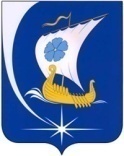 Администрация Пучежского муниципального районаИвановской областиП О С Т А Н О В Л Е Н И Е         от    12.11. 2020 г.	                               № 427-пНаименование ПрограммыГосударственная поддержка граждан в сфере ипотечного кредитования Социально- экономическая проблемаНаличие потребности у многих семей в  улучшении жилищных условий с помощью мер государственной поддержки в сфере ипотечного жилищного кредитованияОснование для разработки ПрограммыНормативный акт: распоряжение администрации Пучежского муниципального района от 11.08.2020 г. № 129-р «Об утверждении перечня муниципальных программ Пучежского муниципального района»Исполнители ПрограммыАдминистрация Пучежского муниципального районаАдминистрации поселений Пучежского муниципального районаСрок реализации Программы 2021 – 2025Цель (цели) ПрограммыУлучшение жилищных условий граждан, признанных    нуждающимися  в улучшении жилищных условий                            Задачи ПрограммыАктуализация списков граждан, изъявивших желание участвовать в Программе в планируемом году. Ежеквартальное определение стоимости 1 кв.м общей площади жилья по муниципальному образованию.Ежегодное выделение средств местного бюджета на софинансирование мероприятий Программы.Объемы ресурсного обеспечения ПрограммыОбщий объем бюджетных ассигнований:2021г. –  0,00 тыс.руб.,2022 г. -  254,4675 тыс.руб.,2023 г.-   0,00 тыс. руб.,2024 г.-   2675,85150  тыс.руб.,2025 г. –  0,00 тыс.руб.- областной бюджет:2021 г. – 0,00 тыс.руб., 2022 г. –  241,74413  тыс.руб., 2023 г. –  0,00 тыс.руб.,2024 г. –  2395,69575 тыс.руб.,2025  г.-  0,00  тыс.руб.- бюджет Пучежского муниципального района:2021 г. – 0,00 тыс.руб., 2022 г. – 0,00 тыс.руб., 2023 г. -  0,00 тыс.руб.,2024 г. -  0,00 тыс.руб.2025 г.-   0,00 тыс. руб- бюджет Пучежского городского поселения:2021 г. – 0,00  тыс.руб., 2022г. – 12,72337 тыс.руб., 2023г. -  0,00 тыс.руб.,2024г. -  280,15575 тыс.руб.2025 г-   0,00  тыс. руб.Наименование показателяЕдиницы измерения2017 год2018 год2019 год2020 годКоличество   семей,    улучшивших жилищные условия  с  помощью  мер государственной поддержки в сфере ипотечного жилищного кредитования (за год)семей3200N п/пНаименование целевого индикатора(показателя) Программы Ед. изм. Значения показателейЗначения показателейЗначения показателейЗначения показателейЗначения показателейN п/пНаименование целевого индикатора(показателя) Программы Ед. изм. 2021 202220232024 20251. Количество   семей,    улучшившихжилищные условия  с  помощью  мер государственной поддержки в сфере ипотечного жилищного кредитования (за год)                         семей  01041№ п/пНаименование мероприятия / источник ресурсного обеспеченияИсполнитель202120222023202420251Предоставление Субсидиигражданам наоплату первоначального взноса приполучении ипотечного жилищногокредита или  напогашениеосновной суммы долга и уплату процентовпо ипотечному жилищному кредиту (в том числе рефинансированному)Всего, в том числеАдминис-трацияПучежско-го муниципа-льного района Ивановс-кой области0,00254,46750,002675,85150  0,00Областной бюджет0,00241,744130,002395,695750,00Бюджет Пучежского мун. р.0,000,000,000,000,00Бюджет Пучежского гор -го поселения0,0012,723370,00280,155750,00 N п/п                      Данные о членах семьи                                             Данные о членах семьи                                             Данные о членах семьи                                             Данные о членах семьи                                             Данные о членах семьи                                             Данные о членах семьи                       Требуемый размер  субсидии    Способ    использования  субсидии   Расчетная стоимость жильяРасчетная стоимость жильяРасчетная стоимость жилья N п/пколичество  членов    семьи     (чел.)      ФИО     (указываются все члены     семьи)    паспорт гражданина Российской Федерацииили свидетельство о       рождении      несовершеннолетнего,не достигшего 14 лет паспорт гражданина Российской Федерацииили свидетельство о       рождении      несовершеннолетнего,не достигшего 14 лет число,  месяц,   год   рождения    дата     признания  нуждающимисяв улучшении   жилищных    условий   Требуемый размер  субсидии    Способ    использования  субсидии   норматив стоимости  (тыс.    руб.)   размер    общей   площади  жилого  помещенияна семью  (кв. м) всего(гр. 10 x  гр.  11)  N п/пколичество  членов    семьи     (чел.)      ФИО     (указываются все члены     семьи)     серия,      номер     кем,   когда   выдан   число,  месяц,   год   рождения    дата     признания  нуждающимисяв улучшении   жилищных    условий   Требуемый размер  субсидии    Способ    использования  субсидии   норматив стоимости  (тыс.    руб.)   размер    общей   площади  жилого  помещенияна семью  (кв. м) всего(гр. 10 x  гр.  11)  1     2          3           4        5       6         7          8          9         10       11     12   N  п/п                       Данные о членах семьи                                             Данные о членах семьи                                             Данные о членах семьи                                             Данные о членах семьи                                             Данные о членах семьи                                             Данные о членах семьи                       Требуемый размер  субсидии   (тыс.    руб.)     Способ    использования  субсидии   Расчетная стоимость жильяРасчетная стоимость жильяРасчетная стоимость жилья N  п/п количество  членов    семьи     (чел.)      ФИО     (указываются все члены     семьи)    паспорт гражданина Российской Федерацииили свидетельство о       рождении      несовершеннолетнего,не достигшего 14 лет паспорт гражданина Российской Федерацииили свидетельство о       рождении      несовершеннолетнего,не достигшего 14 лет число,  месяц,   год   рождения    дата     признания  нуждающимисяв улучшении   жилищных    условий   Требуемый размер  субсидии   (тыс.    руб.)     Способ    использования  субсидии   норматив стоимости  (тыс.    руб.)   размер    общей   площади  жилого  помещенияна семью  (кв. м) всего(гр. 10 x  гр.  11)  N  п/п количество  членов    семьи     (чел.)      ФИО     (указываются все члены     семьи)   серия,  номер  кем, когда    выдан     число,  месяц,   год   рождения    дата     признания  нуждающимисяв улучшении   жилищных    условий   Требуемый размер  субсидии   (тыс.    руб.)     Способ    использования  субсидии   норматив стоимости  (тыс.    руб.)   размер    общей   площади  жилого  помещенияна семью  (кв. м) всего(гр. 10 x  гр.  11)  1      2          3         4        5         6         7          8          9         10       11     12  Nп/пДанные о членах семьиДанные о членах семьиДанные о членах семьиДанные о членах семьиРеквизиты выданного свидетельства (номер, дата выдачи)Размер субсидии, указанный в свидетельстве (тыс. руб.)Размер предоставленной субсидии(тыс. руб.)Размер предоставленной субсидии(тыс. руб.)Способ использования субсидииДата перечисления средств субсидииОбщая площадь приобретенного жилого помещения (кв.м)Сумма договора (тыс. руб.)Размер привлеченного ипотечного жилищного кредита (тыс. руб.)Предоставление дополнительной субсидии (при наличии)Предоставление дополнительной субсидии (при наличии)Nп/пчлены семьи (ФИО, родственные отношения)паспорт гражданина Российской Федерации или свидетельство о рождении несовершеннолетнего, не достигшего 14 летпаспорт гражданина Российской Федерации или свидетельство о рождении несовершеннолетнего, не достигшего 14 летчисло, месяц, год рожденияРеквизиты выданного свидетельства (номер, дата выдачи)Размер субсидии, указанный в свидетельстве (тыс. руб.)Размер предоставленной субсидии(тыс. руб.)Размер предоставленной субсидии(тыс. руб.)Способ использования субсидииДата перечисления средств субсидииОбщая площадь приобретенного жилого помещения (кв.м)Сумма договора (тыс. руб.)Размер привлеченного ипотечного жилищного кредита (тыс. руб.)Предоставление дополнительной субсидии (при наличии)Предоставление дополнительной субсидии (при наличии)Nп/пчлены семьи (ФИО, родственные отношения)серия, номеркем, когда выданчисло, месяц, год рожденияРеквизиты выданного свидетельства (номер, дата выдачи)Размер субсидии, указанный в свидетельстве (тыс. руб.)за счет средств бюджета Ивановской областиза счет средств местного бюджетаСпособ использования субсидииДата перечисления средств субсидииОбщая площадь приобретенного жилого помещения (кв.м)Сумма договора (тыс. руб.)Размер привлеченного ипотечного жилищного кредита (тыс. руб.)Дата предоставленияРазмер (тыс. руб.)12345678910111213141516Итого